§5117.  Area organizationAn area agency designated under section 5116, subsection 1, paragraph B must be an established office of aging which is operating within an area designated pursuant to section 5116, subsection 1, paragraph A, or any public or nonprofit private agency in an area which is able to operate under grants authorized by this Act and which is able to engage in the planning or provision of a broad range of social services within such an area and must provide assurance, found adequate by the state agency, that it will have the ability to develop an area plan and to carry out, directly or through contractual or other arrangements, a program pursuant to the plan within the area. In designating an area agency, the state agency shall give preference to an established office on aging, unless the state agency finds that no such office within the area will have the capacity to carry out the area plan.  [PL 1973, c. 630, §1 (NEW).]SECTION HISTORYPL 1973, c. 630, §1 (NEW). The State of Maine claims a copyright in its codified statutes. If you intend to republish this material, we require that you include the following disclaimer in your publication:All copyrights and other rights to statutory text are reserved by the State of Maine. The text included in this publication reflects changes made through the First Regular and First Special Session of the 131st Maine Legislature and is current through November 1. 2023
                    . The text is subject to change without notice. It is a version that has not been officially certified by the Secretary of State. Refer to the Maine Revised Statutes Annotated and supplements for certified text.
                The Office of the Revisor of Statutes also requests that you send us one copy of any statutory publication you may produce. Our goal is not to restrict publishing activity, but to keep track of who is publishing what, to identify any needless duplication and to preserve the State's copyright rights.PLEASE NOTE: The Revisor's Office cannot perform research for or provide legal advice or interpretation of Maine law to the public. If you need legal assistance, please contact a qualified attorney.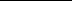 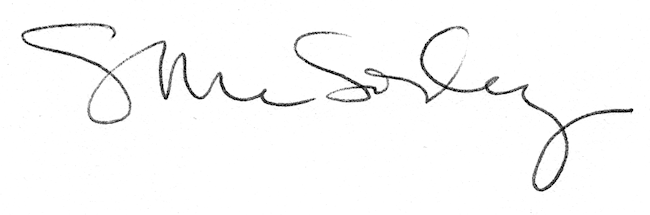 